Courses taught in English by the 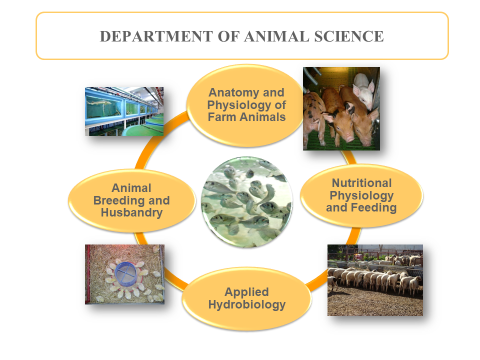 for Erasmus students List of courses taught in English for Erasmus students: Winter semesterHYDROBIOLOGY-PLANKTOLOGY 3rd Semester, taught by the Laboratory of Applied HydrobiologyPRINCIPLES OF ANIMAL BREEDING3rd Semester, taught by the Laboratory of Animal Breeding and HusbandryFARM ANIMAL NUTRITION5th Semester, taught by the Laboratory of Nutritional Physiology and FeedingCATTLE, SHEEP AND GOAT PRODUCTION 7th Semester, taught by the Laboratory of Animal Breeding and HusbandryTHE PHYSIOLOGICAL BASES OF FARM ANIMAL REPRODUCTION AND LACTATION5th Semester, taught by the Laboratory of Animal Breeding and HusbandryAQUACULTURE7th Semester, taught by the Laboratory of Applied HydrobiologyPHARMACOLOGY7th Semester, taught by the Laboratory of Anatomy and Physiology of Farm AnimalsHEALTH OF FARM ANIMALS9th Semester, taught by the Laboratory of Anatomy and Physiology of Farm AnimalsSummer SemesterFARMING OF DOMESTIC NON-RUMINANTS6th Semester, taught by the Laboratory of Animal Breeding and HusbandryRUMINANTS NUTRITION6th Semester, taught by the Laboratory of Nutritional Physiology and FeedingDISEASES OF FARM ANIMALS8th Semester, taught by the Laboratory of Anatomy and Physiology of Farm AnimalsMONOGASTRICS NUTRITION8th Semester, taught by the Laboratory of Nutritional Physiology and FeedingCOURSE DESCRIPTIONSWinter semesterHYDROBIOLOGY-PLANKTOLOGY	4PRINCIPLES OF ANIMAL BREEDING	5FARM ANIMAL NUTRITION	6CATTLE, SHEEP AND GOAT PRODUCTION	7AQUACULTURE	8THE PHYSIOLOGICAL BASES OF FARM ANIMAL REPRODUCTION AND LACTATION	9PHARMACOLOGY	11HEALTH OF FARM ANIMALS	12HYDROBIOLOGY-PLANKTOLOGYPRINCIPLES OF ANIMAL BREEDINGFARM ANIMAL NUTRITIONCATTLE, SHEEP AND GOAT PRODUCTIONAQUACULTURETHE PHYSIOLOGICAL BASES OF FARM ANIMAL REPRODUCTION AND LACTATIONGENERALLEARNING OUTCOMESCOURSE CONTENTTEACHING and LEARNING METHODS -  EvaluationBIBLIOGRAPHYPHARMACOLOGYHEALTH OF FARM ANIMALSGENERALLEARNING OUTCOMESCOURSE CONTENTTEACHING and LEARNING METHODS -  EvaluationBIBILIOGRAPHYCOURSE DESCRIPTIONS Summer semesterFARMING OF DOMESTIC NON-RUMINANTS	17RUMINANTS NUTRITION	19DISEASES OF FARM ANIMALS	20MONOGASTRICS NUTRITION	24FARMING OF DOMESTIC NON-RUMINANTSGENERALLEARNING OUTCOMESCOURSE CONTENTTEACHING and LEARNING METHODS -  EvaluationBIBILIOGRAPHYRUMINANTS NUTRITIONDISEASES OF FARM ANIMALSGENERALLEARNING OUTCOMESCOURSE CONTENTTEACHING and LEARNING METHODS -  EvaluationBIBILIOGRAPHYMONOGASTRICS NUTRITIONGENERAL INFORMATIONLEARNING OUTCOMESCOURSE CONTENTTEACHING and LEARNING METHODS - EVALUATION RECOMMENDED BIBLIOGRAPHYTitle:HYDROBIOLOGY-PLANKTOLOGYCheckCourse Code12CompulsoryECTS Credits:6Elective   ..Semester   3oLecturer:Helen Miliou, Course CoordinatorAutumn TermContact Details:elenmi@aua.grSpring Term..PREREQUISITES (if any)Course Code1. 2. 3. COURSE GOALSCOURSE GOALSCOURSE GOALSCOURSE GOALSIntroduction to marine biology and ecology with emphasis to planktonIntroduction to marine biology and ecology with emphasis to planktonIntroduction to marine biology and ecology with emphasis to planktonIntroduction to marine biology and ecology with emphasis to planktonCOURSE CONTENTSCOURSE CONTENTSTotal Hrs1.Introduction to the marine environment122.Plankton and plankonic communities153.Oceanic nekton64.Biology of deep sea65.Laboratory practice on plankton39TEACHING METHODTEACHING METHODTEACHING METHODTEACHING METHODEXAMINATIONEXAMINATIONHoursHoursHoursHoursWeightClassWritten exam..%Seminar19Orals50%Collaboration with lecturer20Personal assignments50% Laboratory39Group assignments..%TOTAL Hours:78TOTAL:100%SUGGESTED BIBLIOGRAPHYMARINE BIOLOGY. James W. NybakkenNOTESTitle:PRINCIPLES OF ANIMAL BREEDINGCheckCourse Code16CompulsoryECTS Credits:5Elective   ..Semester   3Lecturer:Antonis Kominakis, Course Coordinator Ariadne L. HagerPanagiota Koutsouli Autumn TermContact Details:acom@aua.gra.hager@aua.grpanagiota@aua.grSpring Term..PREREQUISITES (if any)Course Code1. 2. 3. COURSE SYLLABUS Τhe course is divided into two parts. Principles of Population and Quantitative Genetics are taught in the first and the second part, respectively. Within Population Genetics, the principle of genetic equilibrium (Hardy-Weinberg equilibrium, HWE) is presented along with the basic characteristics of populations in HWE and the factors causing genetic disequilibrium (selection, mutation, migration, genetic drift).  The genetic background of the qualitative (e.g. coat color, DNA polymorphisms etc) as well as of the quantitative traits (e.g. milk yield, body weight, growth rate, litter size etc) is also examined and discussed in detail. Within Quantitative Genetics, the coefficients of heritability, repeatability, genetic and phenotypic correlation are presented and discussed.TEACHING METHODTEACHING METHODTEACHING METHODTEACHING METHODEXAMINATIONEXAMINATIONHoursHoursHoursHoursWeightClass39Written exam100%Seminar..Orals..%Collaboration with lecturer..Personal assignments..% Laboratory26Group assignments..%TOTAL Hours:65TOTAL:100%SUGGESTED BIBLIOGRAPHYNOTESTitle:FARM ANIMAL NUTRITIONCheckCourse Code680CompulsoryECTS Credits:4Elective   ..Semester   5Lecturer:Konstantinos Mountzouris, Course Coordinator Autumn TermContact Details:kmountzouris@aua.gr Spring Term..PREREQUISITES (if any) Course Code1. COURSE SYLLABUSChemical composition of feedstuff and animal tissues. Digestion and absorption of dietary nutrients. Intermediate metabolism – basal procedures. Physiological role of minerals, vitamins and water. Nutrient and energy requirements in several physiological conditions. Definitions, types and properties of diets. Ration utilization and factors affecting feed conversion ratio. Efficacy of nutrition.Ruminants’ nutrition: physiological background, fermentation processes in rumen, principles for diet formulation. Nutrition of dairy cows. Metabolic diseases. General principles of sheep and goats nutrition. Feeding ewes and goats during lactation and dry period. Metabolic diseases in sheep and goats. Flushing of sheep during the reproductive period.Pig nutrition (principles and objectives. Effects of nutrition on pig productive performances. Factors affecting energy, protein, amino acid, mineral and vitamin requirements in pigs. Diet formulation and feeding techniques in various productive categories of pigs). Poultry nutrition (digestive system peculiarities, diet formulation principles, feeding techniques. Feeding in various poultry productive categories).TEACHING METHODTEACHING METHODTEACHING METHODTEACHING METHODEXAMINATIONEXAMINATIONHoursHoursHoursHoursWeightClass26Written exam..%Seminar..Orals50%Collaboration with lecturer..Personal assignments50% Laboratory26Group assignments..%TOTAL Hours:52TOTAL:100%SUGGESTED BIBLIOGRAPHYNOTESTitle:CATTLE, SHEEP AND GOAT PRODUCTIONCheckCourse Code2995CompulsoryECTS Credits:5Elective   ..Semester   7Lecturer:Josef Bizelis, Course Coordinator Maria Charismiadou-Mitsakou Panagiota Koutsouli Panagiotis SimitzisWinter TermContact Details:jmpiz@aua.grahus7ham @aua.grpanagiota@aua.grpansimitzis@aua.grSpring Term..PREREQUISITES (if any)Course Code1. 2. 3. COURSE SYLLABUS Cattle production: Origin and breeds. World distribution. Reproduction Calf rearing. Milk production. Milking machines. Milking Techniques. Type of cattle enterprises. Calf fattening.  Carcasses and meat quality.Sheep and goat production: Origin and breeds. World distribution. Productive systems. Reproduction. Lamb rearing. Milk production. Milking machines. Milking Techniques. Type of sheep and goat enterprises. Growth, Fattening. Meat production. Carcasses and meat quality. Wool and hair production.TEACHING METHODTEACHING METHODTEACHING METHODTEACHING METHODEXAMINATIONEXAMINATIONHoursHoursHoursHoursWeightClass39Written exam..%Seminar..Orals50%Collaboration with lecturer..Personal assignments50% Laboratory26Group assignments..%TOTAL Hours:65TOTAL:100%SUGGESTED BIBLIOGRAPHYNOTESTitle:AQUACULTURECheckCourse Code41CompulsoryECTS Credits:6Elective   ..Semester   7Lecturer:Emmanouil Malandrakis, Course CoordinatorAutumn TermContact Details:emalandrak@aua.grSpring Term..PREREQUISITES (if any)Course Code1. 2. 3. COURSE SYLLABUSImportance of aquaculture. Background, current status (internationally and Greece) and future prospects of sustainable development. Aquaculture products (fish, mollusks, crustaceans, seaweed). Main phases of the production process. Criteria for selection of aquaculture species. Aquaculture production systems (use of feed, water use). Aquaculture and the environment – Environmentally friendly systems. Water quality (physicochemical characteristics, origin). Site selection criteria for aquaculture establishment. Aquaculture engineering for fish production (estuaries, ponds, tanks, net pens, water handling for semi-closed and closed aquaculture systems, RAS). Aquaculture engineering for bivalve mollusks (seed collectors, nurseries and production systems). Aquaculture engineering for decapod crustaceans. Management of aquaculture enterprises. Phytoplankton cultivation in hatcheries. Zooplankton production in hatcheries. Laboratory practical on water quality assessment in aquaculture (sampling and quantification, oxygen, pH, salinity, temperature, ammonia, nitrite, suspended particles – turbidity). Laboratory practical on Artemia cyst hatching and developmental stages. Laboratory practical on the use of aquatic organisms in toxicity trials. Laboratory practical on recirculated aquaculture systems and fish handling.TEACHING METHODTEACHING METHODTEACHING METHODTEACHING METHODEXAMINATIONEXAMINATIONHoursHoursHoursHoursWeightClass75Written exam50%Seminar..Orals50%Collaboration with lecturer..Personal assignments..% Laboratory75Group assignments..%TOTAL Hours:150TOTAL:100%SUGGESTED BIBLIOGRAPHYNOTESSCHOOLAnimal BiosciencesAnimal BiosciencesAnimal BiosciencesAnimal BiosciencesAnimal BiosciencesDEPARTMENTAnimal Science Animal Science Animal Science Animal Science Animal Science STUDY LEVELBachelorBachelorBachelorBachelorBachelorCOURSE CODE166SEMESTERSEMESTER5th5thCOURSE TITLETHE PHYSIOLOGICAL BASES OF FARM ANIMAL REPRODUCTION AND LACTATIONTHE PHYSIOLOGICAL BASES OF FARM ANIMAL REPRODUCTION AND LACTATIONTHE PHYSIOLOGICAL BASES OF FARM ANIMAL REPRODUCTION AND LACTATIONTHE PHYSIOLOGICAL BASES OF FARM ANIMAL REPRODUCTION AND LACTATIONTHE PHYSIOLOGICAL BASES OF FARM ANIMAL REPRODUCTION AND LACTATIONINDEPENDENT TEACHING ACTIVITIES
INDEPENDENT TEACHING ACTIVITIES
INDEPENDENT TEACHING ACTIVITIES
WEEKLY TEACHING HOURSWEEKLY TEACHING HOURSECTS                                                                                         Theory: Lectures                                                                                         Theory: Lectures                                                                                         Theory: Lectures22LaboratoryLaboratoryLaboratory22          4COURSE TYPEField of ScienceField of ScienceField of ScienceField of ScienceField of SciencePREREQUISITES-----LANGUAGEGreekGreekGreekGreekGreekIS THE COURSE OFFERED forERASMUS STUDENTS?YesYesYesYesYesCOURSE WEB PAGE (URL)https://mediasrv.aua.gr/eclass/courses/EZPY211/https://mediasrv.aua.gr/eclass/courses/EZPY211/https://mediasrv.aua.gr/eclass/courses/EZPY211/https://mediasrv.aua.gr/eclass/courses/EZPY211/https://mediasrv.aua.gr/eclass/courses/EZPY211/Learning OutcomesLearning OutcomesLearning OutcomesThe course “THE PHYSIOLOGICAL BASES OF FARM ANIMAL REPRODUCTION AND LACTATION” aims to familiarize students, in theoretical and practical level, with the contemporary physiological aspects applied in mechanisms of productive animal reproduction and lactation.In particular, lectures and practice focus on the understanding of:1. The factors that influence the conception rate, the duration of gestation and parturition but also the factors used for the estimation of the reproductive potential (prolificacy rate, viability rate, profitability rate).2. The factors that affect the process of milk production, the growth of mammary gland and the development of lactation in ruminants. The course “THE PHYSIOLOGICAL BASES OF FARM ANIMAL REPRODUCTION AND LACTATION” aims to familiarize students, in theoretical and practical level, with the contemporary physiological aspects applied in mechanisms of productive animal reproduction and lactation.In particular, lectures and practice focus on the understanding of:1. The factors that influence the conception rate, the duration of gestation and parturition but also the factors used for the estimation of the reproductive potential (prolificacy rate, viability rate, profitability rate).2. The factors that affect the process of milk production, the growth of mammary gland and the development of lactation in ruminants. The course “THE PHYSIOLOGICAL BASES OF FARM ANIMAL REPRODUCTION AND LACTATION” aims to familiarize students, in theoretical and practical level, with the contemporary physiological aspects applied in mechanisms of productive animal reproduction and lactation.In particular, lectures and practice focus on the understanding of:1. The factors that influence the conception rate, the duration of gestation and parturition but also the factors used for the estimation of the reproductive potential (prolificacy rate, viability rate, profitability rate).2. The factors that affect the process of milk production, the growth of mammary gland and the development of lactation in ruminants. General CompetensesGeneral CompetensesIndividual and group work Producing new research ideas Promotion of free, creative and inductive thinking Individual and group work Producing new research ideas Promotion of free, creative and inductive thinking Individual and group work Producing new research ideas Promotion of free, creative and inductive thinking Applied animal reproduction: basic elements of female and male reproductive system. Life cycle, spermatogenesis, ovigenesis, insemination, differentiation of genital systems. Differentiation of sexes. Egg and sperm transport, capacitation of spermatozoa, entry into ovum, pronucleus formation. Hormones, control of estrous cycle, control of puberty and seasonality.Structure of the udder. Morphology and texture of mammary gland. Milk composition. Mammogenesis. Growth and evolution of mammary gland. Hormonal regulation. Milk synthesis and secretion. Initiation and maintenance of lactation. Metabolism on mammary gland function. Mammary involution. Factors affecting lactation.TEACHING METHODIn class, face to face.USE OF INFORMATICS and COMMUNICATION  TECHNOLOGIESPowerPoint and video presentations. Communication with students via e-mail. Teaching support through access to the e-class platform, to on-line databases etc.TEACHING ORGANISATIONSTUDENTS EVALUATIONThe evaluation on the course’s theory consists of: final written examination on the course’s theory (80-100%), consisting of:Evaluation of elements of the course’s theory Short-answer questionsMultiple choice questions Personal written essay and its presentationThe evaluation on the course’s laboratory practice is determined by the final written examination (100%) consists of:Evaluation of elements of the course’s theory Short-answer questionsMultiple choice questions -Proposed Literature:Ρογδάκης Εμμ. (2006): Γενική Ζωοτεχνία, Εκδόσεις Σταμούλης, Αθήνα.Ζυγογιάννης Δ. (2006): Προβατοτροφία, Εκτροφή μηρυκαστικών (τεύχος Α), εκδ. Σύγχρονη Παιδεία, Θεσσαλονίκη. Κατσαούνης Ν. (1994): Προβατοτροφία, Εκδ. οίκος αδελφών Κυριακίδη, Θεσσαλονίκη.-Related Scientific Journals:Επιθεώρηση Ζωοτεχνικής ΕπιστήμηςAnimalSmall Ruminant Research Title:PHARMACOLOGY CheckCourse Code29CompulsoryECTS Credits:3Elective   Semester   7Lecturer:Professor J. Ikonomopoulos Autumn TermContact Details:Ikonomop@aua.grSpring TermPREREQUISITES (if any)Course Code1. 2. 3. COURSE GOALSTo understand the mechanism of action of drugs and their interaction with biological systems.  To familiarize students with the relevant terminology and to provide a basis for critical evaluation of the efficacy and limitations of therapeutic drugs. COURSE CONTENTSTotal HrsGeneral pharmacology – Introduction and DefinitionsGeneral pharmacology – Introduction and Definitions6Drugs acting on the Central Nervous systemDrugs acting on the Central Nervous system6AntibioticsAntibiotics6Antiparasitic drugsAntiparasitic drugs6Anti-inflammatory drugsAnti-inflammatory drugs6Drugs acting as growth promotersDrugs acting as growth promoters6TEACHING METHODTEACHING METHODTEACHING METHODTEACHING METHODEXAMINATIONEXAMINATIONHoursHoursHoursHoursWeightClass30Written exam20%SeminarOrals10%Collaboration with lecturer9Personal assignments70% LaboratoryGroup assignmentsTOTAL Hours:39TOTAL:100%SUGGESTED BIBLIOGRAPHYMerck Veterinary Manual NOTESJournal of Veterinary Pharmacology and Therapeutics SCHOOLAnimal Biosciences  Animal Biosciences  Animal Biosciences  Animal Biosciences  Animal Biosciences  DEPARTMENTAnimal Science Animal Science Animal Science Animal Science Animal Science STUDY LEVELUndergraduate – Compulsory Undergraduate – Compulsory Undergraduate – Compulsory Undergraduate – Compulsory Undergraduate – Compulsory COURSE CODE1690SEMESTERSEMESTER9th  9th  COURSE TITLEHealth of Farm Animals Health of Farm Animals Health of Farm Animals Health of Farm Animals Health of Farm Animals COURSE INSTRUCTORI. Ikonomopoulos, ikonomop@aua.gr I. Ikonomopoulos, ikonomop@aua.gr I. Ikonomopoulos, ikonomop@aua.gr I. Ikonomopoulos, ikonomop@aua.gr I. Ikonomopoulos, ikonomop@aua.gr INDEPENDENT TEACHING ACTIVITIES
INDEPENDENT TEACHING ACTIVITIES
INDEPENDENT TEACHING ACTIVITIES
WEEKLY TEACHING HOURSWEEKLY TEACHING HOURSECTSTheory  Theory  Theory  33Laboratory Training  Laboratory Training  Laboratory Training  225COURSE TYPEScientific AreaScientific AreaScientific AreaScientific AreaScientific AreaPREREQUISITES----------LANGUAGEGreek (English for Erasmus students)Greek (English for Erasmus students)Greek (English for Erasmus students)Greek (English for Erasmus students)Greek (English for Erasmus students)IS THE COURSE OFFERED forERASMUS STUDENTS?YesYesYesYesYesCOURSE WEB PAGEhttps://mediasrv.aua.gr/eclass/courses/EZPY141/https://mediasrv.aua.gr/eclass/courses/EZPY141/https://mediasrv.aua.gr/eclass/courses/EZPY141/https://mediasrv.aua.gr/eclass/courses/EZPY141/https://mediasrv.aua.gr/eclass/courses/EZPY141/Learning OutcomesLearning OutcomesHealth is the outcome of the dynamic interaction between numerous factors, anatomical, environmental, microbial, parasitic, etc. The subject of Animal Health and the main learning outcome of the course Health of Farm Animals is the study of these factors and of their interaction towards maintaining health, especially in connection with the following:  Host-pathogen interaction. Management of farm animals and animal health.Stress and animal welfare. Genetic predisposition.  Upon successful completion, it is expected that the student will have acquired a satisfactory level of knowledge regarding:The factors that define animal health and welfare, especially in connection with animal production and exposure to microbial pathogens  The measures applied to manage animal health  The principles of the relevant laboratory investigation  With regards to Bloom the student will be able to:Understand the association between animal anatomy, physiology, immunity, nutrition and animal husbandry [KNOWLEDGE]Understand the principles of animal production, which aim to the preservation of animal health and the protection of public health [KNOWLEDGE]Apply the main tests of laboratory investigation in connection with animal health (molecular biology, serology) [COMPREHENTION, APLICATION] Combine theoretical knowledge and practical training for the analysis of the scientific information that is available internationally, in connection with infectious diseases of animals and genetic predisposition [ANALYSIS]Health is the outcome of the dynamic interaction between numerous factors, anatomical, environmental, microbial, parasitic, etc. The subject of Animal Health and the main learning outcome of the course Health of Farm Animals is the study of these factors and of their interaction towards maintaining health, especially in connection with the following:  Host-pathogen interaction. Management of farm animals and animal health.Stress and animal welfare. Genetic predisposition.  Upon successful completion, it is expected that the student will have acquired a satisfactory level of knowledge regarding:The factors that define animal health and welfare, especially in connection with animal production and exposure to microbial pathogens  The measures applied to manage animal health  The principles of the relevant laboratory investigation  With regards to Bloom the student will be able to:Understand the association between animal anatomy, physiology, immunity, nutrition and animal husbandry [KNOWLEDGE]Understand the principles of animal production, which aim to the preservation of animal health and the protection of public health [KNOWLEDGE]Apply the main tests of laboratory investigation in connection with animal health (molecular biology, serology) [COMPREHENTION, APLICATION] Combine theoretical knowledge and practical training for the analysis of the scientific information that is available internationally, in connection with infectious diseases of animals and genetic predisposition [ANALYSIS]General CompetensesInvestigate, analyse and compose data and information, using the appropriate technical means Autonomous work  Decision making Team work  Promote free, creative and conductive thinking  Investigate, analyse and compose data and information, using the appropriate technical means Autonomous work  Decision making Team work  Promote free, creative and conductive thinking  A. THEORY Introduction to Animal Health (definitions, basic principles).  Zoonotic diseases and their control.Intensive/Extensive/Organic Farming and Animal Health.Food born Diseases.Hygiene of food of animal origin. Hygiene of the udder.Modern methods of animal husbandry and management of farm animals. Basic principles of decontamination and disinfection.Animal housing and measures of hygiene in farms of cattle, sheep, goats, swine and fowl.Animal health and financial sustainability of the farm.Regulatory contact and authorities at national and European level. B. LABORATORY TRAINING Principles of laboratory testing. Principles of sample collection and transportation. Isolation of DNA from samples collected from farm animals. PCR for the detection of microbial pathogens. Submerged gel electrophoresis. Methods of anesthesia and animal culling. Assessment of housing conditions of farm animals. Hygiene and milking. TEACHING METHOD
Face-to-face  USE OF INFORMATICS and COMMUNICATION  TECHNOLOGIES
PowerPoint presentations and Internet (literature, visual training material).E-learning platform http://zp.aua.gr/el/content/eA/virtual Communication by e-mail and e-class.Lectures available through e-class platform.Training in a virtual molecular laboratory (open access http://learn.genetics.utah.edu/content/labs/extraction).     TEACHING ORGANISATIONSTUDENTS EVALUATIONStudent evaluation consists of 2 parts:Written and practical examination, the latter corresponding to the syllabus of the laboratory exercises.  Students are encouraged to retain on voluntary basis, a Personal Evaluation Booklet (PEB), in which the tutor records the score of the essays undertaken by the student and any other achievement. The scores recorded in the PEB can only benefit the student (the PEB score cannot have a negative impact on the final score).  The use of the PEB score is applicable each time the student sits the exam for the course.Detailed instructions for the use of PEB and the course examination are available from the beginning of the semester through e-class, and they are explained in class.   Written and/or oral essays that are assigned on voluntary basis, on subjects relevant to the course and of interest to the student (subjects are defined after discussion with the tutor).  Scores are recorded in PEB (PEB score), in the form of a percentage and can be up to 50% of the score corresponding to written examination, if higher than 4, and is added to the latter, formulating the final score. The evaluation of Erasmus students relies on essays and an oral examination conducted face-to-face after the presentation of each essay.  -Books: The Merck Veterinary Manual  -Scientific Journals:  Journal of Veterinary Medicine and Animal Health  Tropical Animal Health and Production Journal of Etiology and Animal Heath SCHOOLSchool of Animal BiosciencesSchool of Animal BiosciencesSchool of Animal BiosciencesSchool of Animal BiosciencesSchool of Animal BiosciencesDEPARTMENTAnimal ScienceAnimal ScienceAnimal ScienceAnimal ScienceAnimal ScienceSTUDY LEVELUndergraduate –Compulsory Undergraduate –Compulsory Undergraduate –Compulsory Undergraduate –Compulsory Undergraduate –Compulsory COURSE CODE33SEMESTERSEMESTER6th  6th  COURSE TITLEFarming of Domestic non-Ruminants Farming of Domestic non-Ruminants Farming of Domestic non-Ruminants Farming of Domestic non-Ruminants Farming of Domestic non-Ruminants INDEPENDENT TEACHING ACTIVITIES
INDEPENDENT TEACHING ACTIVITIES
INDEPENDENT TEACHING ACTIVITIES
WEEKLY TEACHING HOURSWEEKLY TEACHING HOURSECTSTheoryTheoryTheory55LaboratoryLaboratoryLaboratory116COURSE TYPEScientific AreaScientific AreaScientific AreaScientific AreaScientific AreaPREREQUISITES----------LANGUAGEGreekGreekGreekGreekGreekIS THE COURSE OFFERED forERASMUS STUDENTS?Yes (in English)Yes (in English)Yes (in English)Yes (in English)Yes (in English)COURSE WEB PAGEhttps://mediasrv.aua.gr/eclass/modules/document/?course=EZPY106https://mediasrv.aua.gr/eclass/modules/document/?course=EZPY106https://mediasrv.aua.gr/eclass/modules/document/?course=EZPY106https://mediasrv.aua.gr/eclass/modules/document/?course=EZPY106https://mediasrv.aua.gr/eclass/modules/document/?course=EZPY106Learning OutcomesLearning OutcomesThe aim of the course is students to acquire required knowledge, skills and competences in order to successfully work-engage in the sectors of pig, poultry and rabbit production. Upon completion of the course the students should successfully hold positions that require high level of responsibility and autonomy in animal and personnel management in a multidiscipline working environment.In order to attain the aim of the course the students should:Know and understand the anatomy, biology and main aspects of pig, poultry and rabbit physiology.Recognize the anatomical parts of the egg and to understand their function. To evaluate egg quality and to categorize it according to European and National legislation.Responsibly manage livestock and related infrastructure in pig farms (boar, sow piglet and fattening pig management), poultry farms (broiler, laying hen, breeder stock, hatchery management) and rabbit farms (doe, buck, kit, fattening rabbit management).Understand the animal and food tracking framework and to select the proper animal marking method for a herd.To successfully apply bio-security guidelines in poultry, pig and rabbit farms and comply with European and National legislation.The aim of the course is students to acquire required knowledge, skills and competences in order to successfully work-engage in the sectors of pig, poultry and rabbit production. Upon completion of the course the students should successfully hold positions that require high level of responsibility and autonomy in animal and personnel management in a multidiscipline working environment.In order to attain the aim of the course the students should:Know and understand the anatomy, biology and main aspects of pig, poultry and rabbit physiology.Recognize the anatomical parts of the egg and to understand their function. To evaluate egg quality and to categorize it according to European and National legislation.Responsibly manage livestock and related infrastructure in pig farms (boar, sow piglet and fattening pig management), poultry farms (broiler, laying hen, breeder stock, hatchery management) and rabbit farms (doe, buck, kit, fattening rabbit management).Understand the animal and food tracking framework and to select the proper animal marking method for a herd.To successfully apply bio-security guidelines in poultry, pig and rabbit farms and comply with European and National legislation.General CompetensesAdaptation to a changing working environment.Decision making.Autonomous work.Team working skills.Working in a multidiscipline environment.Respect to animal welfare and environment.Project design and management Adaptation to a changing working environment.Decision making.Autonomous work.Team working skills.Working in a multidiscipline environment.Respect to animal welfare and environment.Project design and management Breeds and strains of pigs, poultry and rabbitMain aspects of anatomy, biology and physiology of pigs, poultry and rabbitEgg anatomy and qualityFarm management according to species, stage of animal development and final product.Carcass assessmentAnimal markingBio-security guidelinesLegislation related to animal farmingTEACHING METHOD
Face-to-face in classroom, in laboratory and in the field (University poultry and rabbit farms)USE OF INFORMATICS and COMMUNICATION  TECHNOLOGIES
PowerPoint and video presentations. Communication with students via open e-class platform and e-mail. TEACHING ORGANISATIONSTUDENTS EVALUATIONΙ. Theory 1. Final written exam (80%) which includes:Multiple choice test Questions to develop a topic2. Written assignment with presentation in the classroom (20%)ΙΙ. Laboratory- Oral examination on acquired student’s skills (the students perform laboratory and field exercises in order to be evaluated). Marking Scale: 0-10.Minimum Passing Mark: 5. The final Course mark is the average of the marks on Theory and Lab.The students are getting informed on the evaluation criteria during their first lesson of the semester. -Proposed Literature:    Whittemore's Science and Practice of Pig Production, 3rd Edition, C. Whittemore and I. Kyriazakis; Ορνιθοτροφία, Γιανακόπουλος, Τσερβένη-Γούση,-Related Scientific Journals: Animal,  Poultry Science, World Rabbit Science JournalTitle:RUMINANTS NUTRITIONCheckCourse Code39CompulsoryECTS Credits:6Elective   ..Semester   6Lecturer:Eleni Tsiplakou Autumn Term..Contact Details:eltsiplakou@aua.grSpring TermPREREQUISITES (if any)Course Code1. 2. 3. COURSE SYLLABUS Ration’s characteristics and their classification. Ration utilization and factors affecting it. Methods of improvement feedstuffs and ration utilization. Food conversion control in ruminant animals. Feeding systems and techniques. Natural and artificial suckling of ruminants. Ruminants feeding: physiological background, dry matter intake, fermentation processes in rumen, principles for ration formulation. Feeding dairy cows during their dry period. Metabolic diseases. Feeding dairy cows of high merit. Dietary effects on milk yield and quality. Dietary effects on female and male cattle reproduction. Feeding of beef cattle. Physiological bases of calves growth. Milk fed calves. Feeding of replacement stock and fattening calves. Principles of sheep and goats feeding. Feeding of dairy sheep and goats at different physiological stages (reproduction, pregnancy, lactation, dry period). Metabolic diseases of sheep and goats. Flushing of sheep and goats. Natural and artificial suckling of lambs and kids. Organic farming of sheep and goats.TEACHING METHODTEACHING METHODTEACHING METHODTEACHING METHODEXAMINATIONEXAMINATIONHoursHoursHoursHoursWeightClass39Written exam..%Seminar..Orals50%Collaboration with lecturer..Personal assignments50% Laboratory39Group assignments..%TOTAL Hours:78TOTAL:100%SUGGESTED BIBLIOGRAPHYNOTESSCHOOLAnimal Biosciences  Animal Biosciences  Animal Biosciences  Animal Biosciences  Animal Biosciences  DEPARTMENTAnimal Science Animal Science Animal Science Animal Science Animal Science STUDY LEVELUndergraduate – Compulsory Undergraduate – Compulsory Undergraduate – Compulsory Undergraduate – Compulsory Undergraduate – Compulsory COURSE CODE19SEMESTERSEMESTER8th  8th  COURSE TITLEDiseases of Farm Animals Diseases of Farm Animals Diseases of Farm Animals Diseases of Farm Animals Diseases of Farm Animals INDEPENDENT TEACHING ACTIVITIES
INDEPENDENT TEACHING ACTIVITIES
INDEPENDENT TEACHING ACTIVITIES
WEEKLY TEACHING HOURSWEEKLY TEACHING HOURSECTSTheory Theory Theory 33Laboratory Training  Laboratory Training  Laboratory Training  336COURSE TYPEScientific Field  Scientific Field  Scientific Field  Scientific Field  Scientific Field  PREREQUISITES----------LANGUAGEGreek (English for Erasmus students)Greek (English for Erasmus students)Greek (English for Erasmus students)Greek (English for Erasmus students)Greek (English for Erasmus students)IS THE COURSE OFFERED forERASMUS STUDENTS?YesYesYesYesYesCOURSE WEB PAGEhttp://openeclass.aua.gr/courses/EZPY140/http://openeclass.aua.gr/courses/EZPY140/http://openeclass.aua.gr/courses/EZPY140/http://openeclass.aua.gr/courses/EZPY140/http://openeclass.aua.gr/courses/EZPY140/Learning OutcomesLearning OutcomesThe specific course is focused at the main microbial and parasitic diseases of farm animals, especially of those characterised as zoonotic, in connection to their aetiology, pathogenesis, clinical manifestation and control. Upon successful completion, it is expected that the student will have acquired a satisfactory level of knowledge regarding:Microbial and parasitic diseases of farm animals Their impact on animal production and public health  The principles that govern the measures applicable for their control  With regards to Bloom the student will be able to:Understand the aetiology, pathogenesis, symptoms and measures of prevention of the main microbial and parasitic diseases of farm animals [KNOWLEDGE]Understand the principles of their diagnostic investigation [KNOWLEDGE]Comprehend the clinical indications of infectious diseases [COMPREHENTION, APLICATION] Combine theoretical knowledge and practical training for the analysis of the scientific information that is available internationally, in connection to the field of infectious diseases of animals [ANALYSIS]The specific course is focused at the main microbial and parasitic diseases of farm animals, especially of those characterised as zoonotic, in connection to their aetiology, pathogenesis, clinical manifestation and control. Upon successful completion, it is expected that the student will have acquired a satisfactory level of knowledge regarding:Microbial and parasitic diseases of farm animals Their impact on animal production and public health  The principles that govern the measures applicable for their control  With regards to Bloom the student will be able to:Understand the aetiology, pathogenesis, symptoms and measures of prevention of the main microbial and parasitic diseases of farm animals [KNOWLEDGE]Understand the principles of their diagnostic investigation [KNOWLEDGE]Comprehend the clinical indications of infectious diseases [COMPREHENTION, APLICATION] Combine theoretical knowledge and practical training for the analysis of the scientific information that is available internationally, in connection to the field of infectious diseases of animals [ANALYSIS]General CompetensesInvestigate, analyse and compose data and information, using the appropriate technical means Autonomous work  Decision making Team work  Promote free, creative and conductive thinking  Investigate, analyse and compose data and information, using the appropriate technical means Autonomous work  Decision making Team work  Promote free, creative and conductive thinking  THEORY1. Introduction to the Infectious Diseases of Animals Impact of infectious diseases and terminology Predisposing factors to infectious diseases Host-pathogen interaction Microbial flora, disease and healthEpigeneticsLaboratory diagnostic investigation of infectious diseasesControl of infectious diseases 2.  Bacterial DiseasesAetiology, Pathogenesis, Clinical manifestation, epizootiology, epidemiology, diagnosis, control and prevention of the following diseases: Tuberculosis, Brucellosis, Paratuberculosis, Anthrax, Salmonellosis, Enterotoxaemia , Colibacillosis, Listeriosis, Mycoplasmosis.2. Viral Diseases Introduction to Virology, Classification of viruses  Biological characteristics and diseases caused by viruses of the Families Picornaviridae, Reoviridae, Togaviridae,  Alphaviruses, Flaviviruses, Rhabdoviridae, Retroviridae, Orthomyxoviridae, Paramyxoviridae, Coronaviridae, Arteriviridae.3. Parasitology and Parasitic Diseases  Veterinary Parasitology: Types and classification of parasites, types of hosts, life cycles, infections induced by parasites, pathogenesis of parasitic diseases, parasites and public health.Endoparasites and Endoparasitoses. Nematode parasites and parasitic diseases: Morphology, life cycle, pathogenesis, clinical manifestation, pathology, diagnosis, prevention.Trematodes, Cestodes and Coccidia: Morphology, life cycle, pathogenesis, clinical manifestation, pathology, diagnosis, prevention.Ectoparasites and Ectoparasitoses, Arthropods: Strategies of prevention at farm level.B. LABORATORY AND CLINICAL TRAINING 1. Animal anatomy and principles of clinical examination.   2. Basic principles of propedeutic pathology.  3. Methodology of clinical examination of animals. 4. Clinical handling of productive animals, collection of samples.   5. Assessment of individual indicators of health and welfare.  6. Health of the udder: Methodology of clinical diagnostic investigation of cases of mastitis.  7. Basic principles of vaccination  .8. Administration of therapeutic substances and vaccines to productive animals.  9. Use of ultrasound for the evaluation of the Reproductive System of sheep and goats, and assessment of pregnancy.10. Diagnostic approach, therapeutic treatment and prevention of lameness in small ruminants.  TEACHING METHOD
                                             Face-to-face  USE OF INFORMATICS and COMMUNICATION  TECHNOLOGIES
PowerPoint presentations and Internet (literature, visual training material)E-learning platform http://zp.aua.gr/el/content/eA/virtual Communication by e-mail and e-classLectures available through e-class platform.TEACHING ORGANISATIONSTUDENT EVALUATIONStudent evaluation consists of 2 parts:Written and practical examination, the latter corresponding to the syllabus of the laboratory exercises.  Students are encouraged to retain on voluntary basis, a Personal Evaluation Booklet (PEB), in which the tutor records the score of the essays undertaken by the student and any other achievement. The scores recorded in the PEB can only benefit the student (the PEB score cannot have a negative impact on the final score).  The use of the PEB score is applicable each time the student sits the exam for the course.Detailed instructions for the use of PEB and the course examination are available from the beginning of the semester through e-class, and they are explained in class.   Written and/or oral essays that are assigned on voluntary basis, on subjects relevant to the course and of interest to the student (subjects are defined after discussion with the tutor).  Scores are recorded in PEB (PEB score), in the form of a percentage and can be up to 50% of the score corresponding to written examination, if higher than 4, and is added to the latter, formulating the final score. The evaluation of Erasmus students relies on essays and an oral examination conducted face-to-face after the presentation of each essay.  -Books: The Merck Veterinary Manual  -Scientific Journals:  Veterinary Microbiology, Veterinary Parasitology, Veterinary Science SCHOOLANIMAL BIOSCIENCESANIMAL BIOSCIENCESANIMAL BIOSCIENCESANIMAL BIOSCIENCESANIMAL BIOSCIENCESDEPARTMENTANIMAL SCIENCEANIMAL SCIENCEANIMAL SCIENCEANIMAL SCIENCEANIMAL SCIENCESTUDY LEVELUNDERGRADUATEUNDERGRADUATEUNDERGRADUATEUNDERGRADUATEUNDERGRADUATECOURSE CODE34SEMESTERSEMESTER8th 8th COURSE TITLEMONOGASTRICS NUTRITIONMONOGASTRICS NUTRITIONMONOGASTRICS NUTRITIONMONOGASTRICS NUTRITIONMONOGASTRICS NUTRITIONINDEPENDENT TEACHING ACTIVITIES
In case ECTS are awarded for distinct parts of the course e.g. Theory Lectures, Laboratory Practicals etc. If ECTS are awarded uniformly for the entire course, give the weekly teaching hours and total ECTS.INDEPENDENT TEACHING ACTIVITIES
In case ECTS are awarded for distinct parts of the course e.g. Theory Lectures, Laboratory Practicals etc. If ECTS are awarded uniformly for the entire course, give the weekly teaching hours and total ECTS.INDEPENDENT TEACHING ACTIVITIES
In case ECTS are awarded for distinct parts of the course e.g. Theory Lectures, Laboratory Practicals etc. If ECTS are awarded uniformly for the entire course, give the weekly teaching hours and total ECTS.WEEKLY TEACHING HOURSWEEKLY TEACHING HOURSECTSTheory LecturesTheory LecturesTheory Lectures333Laboratory practicalsLaboratory practicalsLaboratory practicals333TOTALTOTALTOTAL666Add lines if necessary. Teaching and Learning methods should be described in detail in section 4. Add lines if necessary. Teaching and Learning methods should be described in detail in section 4. Add lines if necessary. Teaching and Learning methods should be described in detail in section 4. COURSE TYPEBackground, Basic knowledge, Field of Science, Skill developmentField of Science (theory), Skill development (laboratory practicals)Field of Science (theory), Skill development (laboratory practicals)Field of Science (theory), Skill development (laboratory practicals)Field of Science (theory), Skill development (laboratory practicals)Field of Science (theory), Skill development (laboratory practicals)PREREQUISITESFeedstuffs and Feedstuffs Technology, Nutritional PhysiologyFeedstuffs and Feedstuffs Technology, Nutritional PhysiologyFeedstuffs and Feedstuffs Technology, Nutritional PhysiologyFeedstuffs and Feedstuffs Technology, Nutritional PhysiologyFeedstuffs and Feedstuffs Technology, Nutritional PhysiologyLANGUAGEGreekGreekGreekGreekGreekIS THE COURSE OFFERED to ERASMUS STUDENTS?Yes (in English)Yes (in English)Yes (in English)Yes (in English)Yes (in English)COURSE WEB PAGE (URL)https://mediasrv.aua.gr/eclass/courses/EZPY108/https://mediasrv.aua.gr/eclass/courses/EZPY108/https://mediasrv.aua.gr/eclass/courses/EZPY108/https://mediasrv.aua.gr/eclass/courses/EZPY108/https://mediasrv.aua.gr/eclass/courses/EZPY108/Learning outcomesLearning outcomesDescribe the learning outcomes of the course, the specific knowledge, skills and competences of an appropriate level that students will acquire after successfully completing the course.Refer to Appendix A.Description of the level of learning outcomes for each course of study in line with the European Higher Education Area Qualifications FrameworkDescriptive Indicators of Levels 6, 7 & 8 of the European Qualifications Framework for Lifelong Learningand Annex BLearning outcomes Writing GuideDescribe the learning outcomes of the course, the specific knowledge, skills and competences of an appropriate level that students will acquire after successfully completing the course.Refer to Appendix A.Description of the level of learning outcomes for each course of study in line with the European Higher Education Area Qualifications FrameworkDescriptive Indicators of Levels 6, 7 & 8 of the European Qualifications Framework for Lifelong Learningand Annex BLearning outcomes Writing GuideThe course is essential to understand the basic definitions and principles of monogastrics nutrition. In particular, lectures and practicals aim to:The intensive study on monogastric energy and nutrient requirements depending on the animal species and production phase, as well as the feeding regimes so as to meet those requirements.Select the appropriate feedstuffs for each species of monogastrics.Study the effects of nutrients on metabolism and several physiological functions in order to promote health, optimize performance, and improve product quality (by fortifying the products with functional ingredients). Learn diet formulation techniques by using linear programming software.Following the lectures and laboratory practicals, the students will:Possess full knowledge of the basic principles in monogastrics nutrition.Be able to use the appropriate tools and techniques, and combine with all the necessary data, so as to formulate least-cost diets for each species of monogastrics.The course is essential to understand the basic definitions and principles of monogastrics nutrition. In particular, lectures and practicals aim to:The intensive study on monogastric energy and nutrient requirements depending on the animal species and production phase, as well as the feeding regimes so as to meet those requirements.Select the appropriate feedstuffs for each species of monogastrics.Study the effects of nutrients on metabolism and several physiological functions in order to promote health, optimize performance, and improve product quality (by fortifying the products with functional ingredients). Learn diet formulation techniques by using linear programming software.Following the lectures and laboratory practicals, the students will:Possess full knowledge of the basic principles in monogastrics nutrition.Be able to use the appropriate tools and techniques, and combine with all the necessary data, so as to formulate least-cost diets for each species of monogastrics.General competencies General competencies Considering the general competencies that the graduate (as reported in the Diploma Supplement and listed below) must have acquired, describe in which one(s) the course is intended.Considering the general competencies that the graduate (as reported in the Diploma Supplement and listed below) must have acquired, describe in which one(s) the course is intended.Search, analyze and synthesize data and information, using the necessary technologiesAdapt to new situationsDecision makingAutonomous workTeamworkWork in an international environmentWork in an interdisciplinary environmentProduction of new research ideasProject design and managementRespect for diversity and multiculturalismRespect for the natural environmentDemonstration of social, professional and moral responsibility and sensitivity to gender issuesExercise of criticism and self-criticismPromotion of free, creative and inductive thinking•	Search, analyze and synthesize data and information using the necessary technologies •	Promotion of free, creative and inductive thinking•	Search, analyze and synthesize data and information using the necessary technologies •	Promotion of free, creative and inductive thinkingPig nutrition (principles and objectives): Effects of nutrition on pig productive performances. Factors affecting the energy, protein, amino acid, mineral and vitamin requirements in pigs. Diet formulation and feeding techniques in sows, boars and piglets. Systems and feeding techniques in prefattening and finishing pigs). Poultry nutrition: digestive system peculiarities, factors affecting feed intake, diet formulation principles, feeding techniques. Nutrition of layer hens, reproduction birds and broiler chickens. Nutrition of turkeys, ducks, geese, quails, doves, pheasants etc. Effects of diet on meat and egg quality.Rabbit nutrition: digestive system physiological background and peculiarities, diet formulation and feeding techniques during reproduction and growth, effects of diet on meat quality. TEACHING METHOD
Face to face in classroom, Distance Learning, etc.Face to face in classroom USE OF INFORMATICS and COMMUNICATION TECHNOLOGIES
Use of ICT in Teaching, Laboratory Practicals, Communication with Students etc.PowerPoint and video presentations for theory lectures.Modern linear programming software (diet formulation in PCs) in laboratory practicals. Communication with students via e-mail. Teaching support through access to the e-class platform, on-line databases etc.TEACHING ORGANIZATIONDescribe in detail the methods of teaching:Lectures, Seminars, Laboratory Practicals, Field Exercise, Study and Analysis of Bibliography, Tutorial, Practice (Placement), Clinical Exercise, Art Workshop, Interactive Teaching, Educational Visits, Project Work, Authoring, Artistic creation etc.The student's study hours for each learning activity and hours of non-guided study are indicated so that the total workload at the semester corresponds to the ECTSSTUDENTS’ EVALUATIONDescription of the evaluation processAssessment Language, Assessment Methods, Formulation or Conclusion, Multiple Choice Test, Short Response Questions, Test Questions, Problem Solving, Written Work, Reporting, Oral Examination, Public Presentation, Laboratory Work, Clinical Patient Examination, Artistic Interpretation, OtherIdentify certain evaluation criteria and state if and where they are accessible by the students.The evaluation on the course’s theory consists of final written examination with long-answer questions.The evaluation on the course’s laboratory practicals consists of formulating diets using linear programming (by proper combination of animal requirements and feedstuffs chemical composition)The final mark is calculated as the average of the theory (50%) and lab practicals (50%) marks.Marking Scale: 0-10.Minimum Passing Mark: 5. The students are being informed on the evaluation criteria during their first lesson of the semester.- Proposed Literature:Kalaisakis P. Applied Animal Nutrition. Ed. 2a 1982, Library of the Agricultural University of Athens.Zervas G., Kalaisakis P., Fegeros K. Farm Animal Nutrition. Ed. b 2004, Stamoulis Editions.Zervas G. Farm Animal Diet Formulation. Ed. a 2007, Stamoulis Editions.- Related Scientific Journals:Animal Science ReviewAnimalPoultry ScienceAnimal Feed Science and TechnologyWorld Rabbit Science